ANEXO V RELATÓRIO FINAL (ARTIGO CIENTÍFICO) 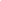 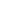  O relatório final poderá ser desenvolvido na forma de um artigo científico, contendo entre 10 a 15 páginas. Utilizar letra Times New Roman, tamanho 12, com espaçamento 1,5 entre linhas. A formatação da página atende ao padrão de 3 cm nas margens superior e esquerda e de 2 cm nas margens inferior e direita, com alinhamento justificado do texto; a numeração será colocada a 2 cm da margem superior, à direita. Notas de rodapé, números de página, conteúdos de quadros e tabelas (além de seus títulos e fontes de consulta) e citações com mais de três linhas terão tamanho 10 e espaçamento 1,0 entre linhas.   	De acordo com a NBR 6.024 (ABNT, 2003), item 3.7, destacam-se gradativamente os títulos das seções, utilizando os recursos de negrito, itálico ou grifo e redondo [forma regular], caixa alta ou versal e outro. O título das seções (primárias, secundárias etc.) deve ser colocado após sua numeração, dele separado por um espaço. O texto deve iniciar-se em outra linha.    	Neste sentido, a numeração deve atender ao seguinte padrão, quanto aos recursos de grafia a serem utilizados: 1 PRIMEIRA SEÇÃO 1.1 SEGUNDA SEÇÃO 1.1.1 Terceira seção 1.1.1.1 Quartaseção  Em geral, para o desenvolvimento do texto, utilizar as orientações da Associação Brasileira de Normas Técnicas (ABNT): 6.022/2003 (elaboração de artigos para periódicos), 14.724/2011 (elementos gerais de apresentação de trabalhos acadêmicos), 6.023/2002 (para referências), 6.028/2003 (para resumos), 10.520/2002 (para citações), além das Normas de Apresentação Tabular do Instituto Brasileiro de Geografia e Estatística (IBGE) (BRASIL, 1993). TÍTULO DO ARTIGO Autor ou autores do artigo (no máximo 3) RESUMO  	Apresentar o resumo conforme a NBR 6.028 (ABNT, 2003), que assim prevê, no item 3, das regras gerais de apresentação: parágrafo único, sequência de frases concisas, verbo na voz ativa e na terceira pessoa do singular, ao limite de 50 a 100 palavras. O resumo deve conter o tema, os objetivos, a metodologia (com indicação de público-alvo, local de aplicação, procedimentos) e os resultados da aplicação do projeto. Ele deve ser seguido das palavras-chave, em um total de três a cinco, separadas por ponto, com inicial maiúscula. Elas devem expressar a temática e a abordagem do artigo, e se localizarem distanciadas por um espaço em branco após o resumo. O modelo é o seguinte: Palavras-chave: Palavra. Palavra. Palavra. 1 INTRODUÇÃO  Apresentar o tema da atividade desenvolvida, com sua delimitação, além da problematização, justificativas e objetivos. 2 FUNDAMENTAÇÃO TEÓRICA  Discutir algumas teorias em que se fundam o tema e que deram embasamento ao delineamento metodológico. Dimensionar a abordagem para que não se sobreponha à descrição das ações desenvolvidas no projeto, sem, contudo, omitir dados e conceitos fundamentais para o fortalecimento das discussões. São suficientescerca de 3 a 5páginas. 3 METODOLOGIA EMPREGADA  Descrever o local de aplicação, o período, o público-alvo e o detalhamento dos procedimentos utilizados, dentre outras informações que orientaram o desenvolvimento do projeto. 4 RESULTADOS (Pode-se substituir este título por outros que traduzam os resultados, desdobrados em dois ou mais.)  Descrever e discutir os resultados alcançados, com apoio de algum referencial teórico, se necessário. Apresentar todas ou as principais ações executadas, destacando os impactos do projeto (as mudanças nos processos de formação, o alcance de metas, as transformações no meio interno e/ou externo). 5 CONSIDERAÇÕES FINAIS  Informar quais e como os objetivos foram alcançados. Discutir os aspectos centrais das atividades, cruzar informações e, opcionalmente, demonstrar o envolvimento de pessoal, as dificuldades e as oportunidades de implementação, dentre outras condições do processo. Apresentar qual a relação que se estabeleceu entre ensino, pesquisa e extensão e qual o benefício em favor da aprendizagem, dentre outras informações. Podem-se ainda fazer recomendações ou sugestões em relação à intervenção feita, para melhoria da própria atividade ou dos resultados alcançados em ações semelhantes ou relacionadas. TITLE (Apresentar o título em inglês, centralizado.) ABSTRACT  	Apresentar o resumo do artigo traduzido para o inglês. Keywords: Word. Word. Word. REFERÊNCIAS (Título de seção centralizado)  Elencar as referências conforme a NBR 6.023 (ABNT, 2002), com alinhamento à esquerda, espaço simples entre linhas e duplo entre referências, por ordem alfabética e, no caso de um mesmo autor, por ano de publicação. Exemplos: ASSOCIAÇÃO BRASILEIRA DE NORMAS TÉCNICAS. NBR 6.023: informação e documentação, referências, elaboração. Rio de Janeiro: ABNT, 2002.  ATLAS DO DESENVOLVIMENTO HUMANO DO BRASIL. Taxas de frequência ao ensino superior: ano de 2013. Disponível em: <http://www.atlasbrasil.org.br/2013/pt/consulta/>. Acesso em: 27 jan. 2015.  BRASIL.  Ministério do Meio Ambiente. Plano Amazônia Sustentável: diretrizes para o desenvolvimento sustentável da Amazônia Brasileira. Brasília: MMA, 2008. APÊNDICE(S), SE HOUVER  Os apêndices são os materiais ou partes desenvolvidas para a descrição dos resultados do projeto e que não puderam ser comportados regularmente ao longo das discussões, na parte textual, a exemplo de formulários de levantamento.  ANEXO(S), SE HOUVER  Os anexos são materiais informativos externos, não desenvolvidos pelo pesquisador, e que contribuem para a descrição dos resultados, a exemplo de mapas, fotografias e outros materiais, quando não comportados ao longo do texto. 